Об утверждении Программы комплексного развития систем коммунальной инфраструктуры сельского поселения Бураевский сельсовет муниципального района Бураевский район до 2030 года   	Во исполнение поручения президента Республики Башкортостан Р.З. Хамитова от 28.01.2011 г. по итогам республиканского совещания «»Стратегия развития жилищно-коммунального комплекса Республики Башкортостан» по разработке и утверждению программ комплексного развития коммунальных систем Администрациями муниципалитетов и городских округов Республики Башкортостан постановляю:Утвердить прилагаемую Программу комплексного развития систем коммунальной инфраструктуры сельского поселения Бураевский сельсовет муниципального района Бураевский район до 2030 года.Разместить на сайте Администрации сельского поселения Бураевский сельсовет в течении 1 месяца.Контроль за исполнением данного постановления оставляю за собой.Глава СП Бураевский сельсовет                                              Каримов А.Ф.БАШКОРТОСТАН   РЕСПУБЛИКАhЫ  Борай  районы  муниципаль  районынын  Борай  ауыл 
советы ауыл  билэмэhе 
хакимиэте452960, Борай ауылы, Пушкин урамы, 2т. (34756) 2-19-71, bursel13@ufamts.ru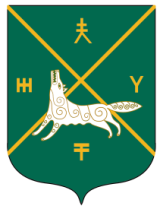 РЕСПУБЛИКА БАШКОРТОСТАН Администрация 
сельского поселения Бураевский сельсовет муниципального района Бураевский район452960, c. Бураево, ул. Пушкина, 2т. (34756) 2-19-71, bursel13@ufamts.ruКАРАР18 марта  2016 й.№ 36/1ПОСТАНОВЛЕНИЕ 18 марта 2016г.